ZASADY REALIZACJI OFERTY:Realizacja podanych tematów możliwa jest wyłącznie na wymienionym w Ofercie terenie działania. W przypadku części tematów możliwe są odrębne ustalenia (realizator tematu, miejsce realizacji).Należy złożyć pisemne zapotrzebowanie Karta Zgłoszenia na zajęcia wybrane z oferty PPP (za wyjątkiem zajęć realizowanych na terenie Poradni).Po otrzymaniu pisma pracownik odpowiedzialny za realizację danej oferty skontaktuje się 
z pedagogiem/psychologiem (ewentualnie osobą wskazaną w zgłoszeniu do kontaktu) 
w szkole/przedszkolu w celu określenia warunków realizacji oferty. Istnieje możliwość realizacji prelekcji, warsztatów spoza oferty (w odpowiedzi na zapotrzebowanie placówki) - po wcześniejszym określeniu tematu i uzgodnieniu 
z prowadzącym zajęcia.W przypadku zaostrzenia reżimu sanitarnego realizacja niektórych zadań z oferty może odbywać się w formie on-line.UWAGAKartę zgłoszenia prosimy przesłać pocztą, e-mailem 
lub oddać osobiście.Nie przyjmujemy zgłoszeń telefonicznych.STAŁE ZADANIADiagnoza: psychologiczna, pedagogiczna, logopedyczna, neurologopedyczna, procesów integracji sensorycznej.Opiniowanie.Orzekanie.Terapia: psychologiczna, pedagogiczna, logopedyczna, procesów integracji sensorycznej.Oferta dla uczniówOferty dla rodziców………………………………………………				…………………………………………………nazwa szkoły/placówki 							miejscowość, data zgłoszeniaKARTA ZGŁOSZENIADotyczy: Realizacji Oferty Poradni Psychologiczno-Pedagogicznej w LUBONIU (wraz z filiami) na rok szkolny 2023/2024Deklarujemy uczestnictwo w zajęciach:Temat/forma:…………………………………………………………………………………………………………………………………………………………………………………………………………………………………………………………………………Osoba prowadząca ze strony Poradni: ……………………………………………………………………………………                                              ( imię i nazwisko)Szczegółowe zagadnienia/pytania/oczekiwania dotyczące zgłoszonego tematu:………………………………………………………………………………………………………………………………………………………………………………………………………………………………………………………………………………………………………………………………………………………………………………………………………………………………………………………………………………………………………………………………………………………………………………………………Osoba odpowiedzialna ze strony szkoły/placówki za organizację grupy:………………………………………………………………………………………………………………………………………………(imię i nazwisko)nr telefonu: ……………………………………………………………………………e-mail: ………………………………………………………………………………….Uczestnicy (właściwe proszę zaznaczyć):□ Uczniowie / klasa: LICZBA: ……………□ Nauczyciele: LICZBA: …………………..□ Rodzice: LICZBA: …………………………..PSYCHOTERAPIA. ROZMOWY TERAPEUTYCZNEPSYCHOTERAPIA. ROZMOWY TERAPEUTYCZNEFormaSpotkania indywidualneAdresatDzieci, młodzież, rodziceCel i treśćTerapia dziecka moczącego się, lękowego, po trudnym doświadczeniu emocjonalnym.Wspieranie rozwoju emocjonalno-społecznego.Terapia rodziny przeżywającej kryzys życiowy o różnym nasileniu, doświadczeniu (np. zaburzenia lękowe, depresyjne, przewlekła choroba członka rodziny, trudności wychowawcze, rodzinne lub partnerskie).Liczba godzinDo 60 min (na terenie Poradni)Osoba prowadzącaLuboń: Magdalena JankowskaSuchy Las: Katarzyna WalkiewiczTERAPIA PEDAGOGICZNATERAPIA PEDAGOGICZNAFormaSpotkanie indywidualneAdresatUczniowie z głęboką dysleksją, z deficytami funkcji percepcyjno-motorycznych, z dyskalkulią.Cel i treśćWedług zdiagnozowanych trudności.Liczba godzinWedług harmonogramuOsoba prowadzącaLuboń: Beata Szymoniak, Anna KurelskaStęszew: Arleta StankowskaBuk: Katarzyna GolczakTERAPIA LOGOPEDYCZNATERAPIA LOGOPEDYCZNAFormaSpotkania indywidualneAdresatDzieci i uczniowieCel i treśćWedług zdiagnozowanych trudności.Liczba godzinWedług harmonogramuOsoba prowadzącaLuboń: Justyna Królak, Iwona Rutkowska-BłachowiakBuk: Anna Konik-Świec TERAPIA LOGOPEDYCZNA: ELEKTROSTYMULACJA, KINESJOTAPINGTERAPIA LOGOPEDYCZNA: ELEKTROSTYMULACJA, KINESJOTAPINGFormaSpotkania indywidualneAdresatDzieci i uczniowieCel i treśćWedług zdiagnozowanych trudności.Liczba godzinWedług harmonogramuOsoba prowadzącaLuboń: Justyna KrólakTERAPIA INTEGRACJI SENSORYCZNEJTERAPIA INTEGRACJI SENSORYCZNEJFormaSpotkania indywidualneAdresatDzieci i uczniowieCel i treśćWedług zdiagnozowanych trudnościLiczba godzinWedług harmonogramuOsoba prowadzącaLuboń: Justyna KrólakTERAPIA PEDAGOGICZNA DZIECKA Z WADĄ SŁUCHUTERAPIA PEDAGOGICZNA DZIECKA Z WADĄ SŁUCHUFormaSpotkania indywidualneAdresatDzieci i uczniowieCel i treśćWedług zdiagnozowanych trudności.Liczba godzinWedług harmonogramuOsoba prowadzącaTarnowo Podgórne: Arleta Pankiewicz, Joanna Cielecka ZAJĘCIA WYCHOWAWCZO-PROFILAKTYCZNE W KLASACHZAJĘCIA WYCHOWAWCZO-PROFILAKTYCZNE W KLASACHFormaWarsztaty grupoweAdresatUczniowie szkoły podstawowejCel i treśćW zależności od zgłoszonego zapotrzebowania.Liczba godzinWedług ustaleńOsoba prowadzącaStęszew: Arleta Stankowskasteszew@ppplubon.plWSPIERANIE KOMPETENCJI SPOŁECZNO-EMOCJONALNYCH DZIECI I MŁODZIEŻYWSPIERANIE KOMPETENCJI SPOŁECZNO-EMOCJONALNYCH DZIECI I MŁODZIEŻYFormaWarsztaty grupoweAdresatUczniowie klas 7 i 8 (stała grupa, maks. 10 osób)Cel i treśćRozwijanie u młodzieży świadomości różnych stanów emocjonalnych 
i umiejętności radzenia sobie z nimi. Rozwijanie konstruktywnych strategii przezwyciężania nieprzyjemnych stanów emocjonalnych. Doskonalenie umiejętności wyrażania siebie i asertywnej komunikacji interpersonalnej. Rozwijanie pozytywnej samooceny i wiedzy o własnych zasobach. Rozwijanie gotowości do pomagania innym oraz umiejętności proszenia 
o wsparcie/pomoc.Liczba godzin12 spotkań wg ustalonego harmonogramuOsoba prowadzącaLuboń: Eliza KurWARSZTAT INTEGRACYJNO-WSPIERAJĄCY DLA UCZNIÓW KL. V-VIIIWARSZTAT INTEGRACYJNO-WSPIERAJĄCY DLA UCZNIÓW KL. V-VIIIFormaWarsztatyAdresatKlasa ok. 20-25 osóbCel i treśćDziałania związane z uruchamianiem procesu współpracy.Promowanie rozwoju osobistego.Liczba godzinWedług ustaleń ok. 4-5 hOsoba prowadzącaTarnowo Podgórne: Arleta Pankiewicz, Joanna Cielecka tarnowopodgorne@ppplubon.plPRZESIEWOWE KOMPUTEROWE BADANIA SŁUCHUPRZESIEWOWE KOMPUTEROWE BADANIA SŁUCHUFormaSpotkania indywidualneAdresatDzieci, młodzieżCel i treśćWykrywanie wad słuchuLiczba godzin30 minut na 1 dzieckoOsoba prowadzącaLuboń: Iwona Rutkowska-Błachowiaksekretariat@ppplubon.plWARSZTATY DLA UCZNIÓW- OSWOIĆ AUTYZMWARSZTATY DLA UCZNIÓW- OSWOIĆ AUTYZMFormaWARSZTATAdresatUCZNIOWIECel i treśćCelem warsztatów jest zaznajomienie uczniów z tematem spektrum autyzmu. Przybliżenie funkcjonowania dzieci, które mogą kiedyś spotkać 
w swoim otoczeniu. Warsztaty skupiają się na promowaniu integracji społecznej. Celem zajęć jest przede wszystkim kształtowanie postawy akceptacji i tolerancji.Liczba godzin3 godzinyOsoba prowadzącaBuk: Aleksandra Kowalczyk, Katarzyna Golczak buk@ppplubon.plJAK ZAPOBIEGAĆ WADOM WYMOWY?JAK ZAPOBIEGAĆ WADOM WYMOWY?FormaWykład, elementy warsztatuAdresatRodzice dzieci 2, 3- letnichCel i treśćZachęcenie i przygotowanie rodziców do wspierania dzieci w zakresie skutecznego porozumiewania się.Omówienie czynników kształtujących rozwój mowy.Zapoznanie z ćwiczeniami wspierającymi prawidłową wymowę dziecka.Liczba godzin2-3 hOsoba prowadzącaLuboń: Justyna Królak, Iwona Rutkowska-Błachowiaksekretariat@ppplubon.plMAMO, TATO BĘDĘ UCZNIEM - JAK PRZYGOTOWAĆ DZIECKO DO PODJĘCIA NAUKI W SZKOLE?MAMO, TATO BĘDĘ UCZNIEM - JAK PRZYGOTOWAĆ DZIECKO DO PODJĘCIA NAUKI W SZKOLE?FormaWykładAdresatRodzice dzieci objętych obowiązkowym rocznym przygotowaniem przedszkolnym.Cel i treśćZapoznanie rodziców z informacjami dotyczącymi prawidłowości rozwojowych dziecka przygotowującego się do podjęcia obowiązku szkolnego.Liczba godzin1,5 - 2 h Osoba prowadzącaLuboń: Iwona Rutkowska-Błachowiaksekretariat@ppplubon.plStęszew: Arleta Stankowskasteszew@ppplubon.plETAPY ROZWOJU INTEGRACJI SENSORYCZNEJ U DZIECKA W WIEKU PRZEDSZKOLNYMETAPY ROZWOJU INTEGRACJI SENSORYCZNEJ U DZIECKA W WIEKU PRZEDSZKOLNYMFormaWykładAdresatRodziceCel i treśćZapoznanie z etapami rozwoju integracji sensorycznejLiczba godzin1 hOsoba prowadzącaLuboń: Justyna Królak j.krolak@ppplubon.plRYZYKO DYSLEKSJI – ROZPOZNANIE I POMOCRYZYKO DYSLEKSJI – ROZPOZNANIE I POMOCFormaWykładAdresatRodzice dzieci 5 i 6-cio letnich i klas I-IIICel i treśćSymptomy specyficznych trudności w nauce czytania i pisania.Podejmowanie prawidłowych działań wspierających dziecko w rozwoju.Propozycje ćwiczeń na terenie domu.Liczba godzin2-3 h Osoba prowadzącaLuboń: Beata Szymoniak sekretariat@ppplubon.plTarnowo Podgórne: Magdalena Bartkowiak tarnowopodgorne@ppplubon.plStęszew: Arleta Stankowska steszew@ppplubon.plZAJĘCIA GRUPOWE – PROGRAM EDUKACYJNY TOWARZYSTWA TERAPII MIOFUNKCJONALNEJ „CHCESZ BYĆ BOSSEM, ODDYCHAJ NOSEM”ZAJĘCIA GRUPOWE – PROGRAM EDUKACYJNY TOWARZYSTWA TERAPII MIOFUNKCJONALNEJ „CHCESZ BYĆ BOSSEM, ODDYCHAJ NOSEM”FormaWarsztatyAdresatRodzice z dziećmiCel i treśćZajęcia grupowe o charakterze terapii logopedycznej poprzez zabawę.Liczba godzincykl 45-minutowych spotkań (5/6), rozmowy indywidualne z RodzicamiOsoba prowadzącaLuboń: Justyna Królak j.krolak@ppplubon.plMOJE DZIECKO W SIECIMOJE DZIECKO W SIECIFormaWarsztatowo-wykładowaAdresatRodziceGrupa max 10-15 osób Cel i treśćPoszerzenie wiedzy rodziców na temat zagrożeń wynikających 
z korzystania przez dzieci z nowoczesnych technologii.Zapoznanie z narzędziami kształtującymi właściwe zachowania w sieci.Tworzenie ,,domowych zasad ekranowych”.Liczba godzin2-3hOsoba prowadzącaAgnieszka Klement-Wyleżyńskaa.klement-wylezynska@ppplubon.pl ZAGROŻENIA DLA ROZWOJU DZIECKA ZWIĄZANE Z UŻYTKOWANIEM KOMPUTERA I INTERNETUZAGROŻENIA DLA ROZWOJU DZIECKA ZWIĄZANE Z UŻYTKOWANIEM KOMPUTERA I INTERNETUFormaPrezentacja, dyskusjaAdresatRodzice uczniówCel i treśćUświadamianie mechanizmów oddziaływania multimediów na odbiorcę 
i propagowanie kształtowania nawyku dokonywania świadomego 
i odpowiedzialnego wyboru.  Profilaktyka  przeciwdziałania negatywnym skutkom poprzez odpowiednie oddziaływania wychowawcze.Wymiana doświadczeń i informacji.Liczba godzin2  godz.Osoba prowadzącaLuboń: Sabina Dobrzykowskasekretariat@ppplubon.plRYZYKO PRÓB SAMOBÓJCZYCH U DZIECI I MŁODZIEŻY ORAZ USZKODZEŃRYZYKO PRÓB SAMOBÓJCZYCH U DZIECI I MŁODZIEŻY ORAZ USZKODZEŃFormaWykładAdresatRodziceCel i treśćZapoznanie rodziców z możliwymi skutkami zaburzeń emocjonalnych dzieci i młodzieży, możliwości zapobiegania im.Liczba godzin1,5 hOsoba prowadzącaSuchy Las: Katarzyna Walkiewicz suchylas@ppplubon.plTRUDNOŚCI ADAPTACYJNE I ZABURZENIA DEPRESYJNE 
JAKO NASTĘPSTWA IZOLACJITRUDNOŚCI ADAPTACYJNE I ZABURZENIA DEPRESYJNE 
JAKO NASTĘPSTWA IZOLACJIFormaWykładAdresatRodziceCel i treśćPrzedstawienie symptomów, które mogą wskazywać na występowanie zaburzeń adaptacyjnych lub depresyjnych. Postępowanie i zapobieganie nawrotom.Liczba godzin1,5 hOsoba prowadzącaSuchy Las: Katarzyna Walkiewicz suchylas@ppplubon.plMEDIACJE RODZINNEMEDIACJE RODZINNEFormaSpotkania indywidualneAdresatRodzice, MłodzieżCel i treśćRozwiązywanie problemów.Trudności w relacjach rówieśniczych.Liczba godzin1,5 h-2hOsoba prowadzącaSuchy Las: Katarzyna Walkiewicz suchylas@ppplubon.plWSPARCIE PROCESU WYCHOWAWCZEGOWSPARCIE PROCESU WYCHOWAWCZEGOFormaSpotkanie indywidualne na terenie placówkiAdresatRodziceCel i treśćWg zgłoszeniaLiczba godzin60 min Osoba prowadzącaLuboń: Justyna Królak, Eliza Kursekretariat@ppplubon.plStęszew: Arleta Stankowskasteszew@ppplubon.plPORADY, KONSULTACJE DLA RODZICÓWPORADY, KONSULTACJE DLA RODZICÓWFormaSpotkanie indywidualneAdresatRodziceCel i treśćAnaliza zgłaszanego problemu.Analiza zgromadzonej dokumentacji dziecka/ucznia.Określenie dalszego postępowania.Liczba godzin1 hOsoba prowadzącaLuboń: Anna Kurelska, Justyna Królak, Iwona Rutkowska-Błachowiak, Beata Szymoniak, Eliza Kursekretariat@ppplubon.plTarnowo Podgórne: Magdalena Bartkowiak, Arleta Pankiewicz, Joanna Cieleckatarnowopodgorne@ppplubon.plSuchy Las: Katarzyna Walkiewicz  suchylas@ppplubon.plStęszew: Arleta Stankowska, Stella Gołąb-Szlejfsteszew@ppplubon.plBuk: Aleksandra Kowalczyk, Katarzyna Golczak, Agnieszka Klement-Wyleżyńskabuk@ppplubon.plPORADY, KONSULTACJE ON-LINE DLA RODZICÓW MAŁYCH DZIECIPORADY, KONSULTACJE ON-LINE DLA RODZICÓW MAŁYCH DZIECIFormaOn-line (SKYPE)AdresatRodziceCel i treśćWsparcie rodziców w procesie wychowawczym.Liczba godzin1 hOsoba prowadzącaLuboń: Iwona Rutkowska-Błachowiaksekretariat@ppplubon.plNIEŚMIAŁOŚĆ CZY MUTYZM WYBIÓRCZY?NIEŚMIAŁOŚĆ CZY MUTYZM WYBIÓRCZY?FormaWykład/warsztatAdresatRodziceCel i treśćWprowadzenie w tematykę mutyzmu wybiórczego – różnicowanie, metody i formy terapii.Liczba godzin2-3 hOsoba prowadzącaLuboń: Justyna Królaksekretariat@ppplubon.pl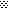 